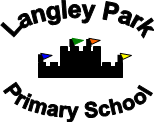 Dear ApplicantPost of temporary class teacher (0.4) at LPPThank you for your enquiry regarding the post of teacher at Langley Park Primary School to start on the 1st September 2021.I have pleasure in enclosing a standard application form which I would ask you to complete and return to school by email to langleypark@durhamlearning.net  or by post to our school address site address by no later than 12:00 Noon on Friday 14th May 2021.Shortlisting will take place 17th May 2021. We intend to interview 24th May 2021.I have also enclosed the following information which I hope you will find helpful.· Job description· Person specification and criteria for selection· Safer Recruitment StatementThe post is a great opportunity to join a school and a team where we aim to ensure all of our school community  are ‘safe, happy learners’. If you are an excellent team player who really wants to make a difference then we’d love to hear from you. I thank you for your interest in the post and wish you well should you decide to proceed with your application.Yours faithfullyMr Walton (Headteacher) 